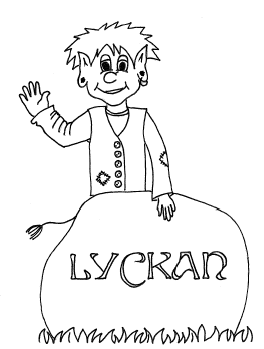 Föräldrakooperativet Lyckans plan mot diskriminering och kränkande behandlingVerksamhetsformer som omfattas av planen: Förskoleverksamhet/ FritidsverksamhetLäsår: 2019/2020GrunduppgifterVerksamhetsformer som omfattas av planenFörskoleverksamhet/ FritidsverksamhetAnsvariga för planenDet övergripande ansvaret för utvärdering av tidigare plan samt upprättandet av en ny är förskolechef. Vår visionFöräldrakooperativet Lyckan är en förskola som tar tillvara på varje barns olikheter och behov. Vi arbetar för att alla barn och deras föräldrar ska känna trygghet och glädje i att komma till oss varje morgon.

De barn som lämnar oss ska ha fått vistas i en miljö där de inte kunnat låta bli att leka. De har fått känna glädjen i att göra framsteg och lärt sig att visa hänsyn till varandra och vara en tillgång i barngruppen.

Vi accepterar aldrig trakasserier eller annan kränkande behandling.

Planen gäller från2019-08-31Planen gäller till2020-08-31Läsår2019/2020Barnens delaktighet
Förskolebarnen har varit delaktig i framställandet och utvärderingen av planen genom enskilda samtal med ansvarspedagogerna på respektive avdelning. Samtalet ägde rum i anslutning till utvecklingssamtalet och i samtalet resonerades det kring hur de trivs på förskolan, om de känner sig trygga med kamrater och personal, vad de anser om den pedagogiska miljön samt om det är något de skulle vilja förbättra på förskolan. Med fritisbarnen förs ett samtal och även observationer. Nu under året kommer fritisbarnen få fylla i en enkät hemma tillsammans med sina föräldrar.   

Vårdnadshavarnas delaktighetFöräldrarna har fått svara på frågor i vår föräldraenkät.
De har även informerats om likabehandlingsplanen på medlemsmötet i mars. Målen i likabehandlingsplanen finns uppsatta i hallen på förskolan. Likabehandlingsplanen finns även tillgänglig i sin helhet på Lyckan. Vi kommer under året ha en enkät till fritisbarnen som dom kommer få fylla i tillsammans med sina föräldrar. Vi har gjort det innan och upplevde då att enkäten blev mer trovärdig och inte lika påverkad av dagsformen. Vi anser även att de då kan få ett meningsfullt samtal med sina föräldrar. Föräldrarna får också en insyn i hur barnet upplever situationen på fritidshemmet.   Personalens delaktighetPersonalen för kontinuerligt samtal kring likabehandlingsplanen på personalmötena en gång i månaden. Vi kommer använda diskriminering ombudsmannens husmodell förskolan som underlag när vi går igenom vår verksamhet. Vi lyfter även frågor som rör likabehandlingsplanen i samtal i den dagliga verksamheten.
Förankring av planenVi har visionen och målen i vår likabehandlingsplan uppsatta i hallen på vår förskola/fritids så att alla ska kunna se vad vi arbetar med.

* Barnen informeras om innehållet i planen i den löpande verksamheten och vi lyfter målen i våra temaarbeten.
* Föräldrar informeras fortlöpande om likabehandlingsplanen på föräldramöten.* Den aktuella likabehandlingsplanen läggs ut på hemsidan samt finns tillgänglig för föräldrar i vår pärm på förskolan.
* Ny personal och vikarie informeras om likabehandlingsplanen av förskolechefen. Förskolechefen kan delegera detta uppdrag till någon annan i den fastanställda personalgruppen vid behov.
* Förskolechefen informerar personalen vid varje planeringsdag om planens innehåll.

UtvärderingBeskriv hur fjolårets plan har utvärderatsFöräldrarnas synpunkter på förskolans likabehandlingsarbete fångades upp i förskolans årliga trivsel- och kvalitetsenkäter. Föräldrarna hade även haft möjlighet att framföra synpunkter på det årliga medlemsmötet på Lyckan samt på styrelsemötena som sker kontinuerligt under året. 
Barnens synpunkter framkom delvis i de enskilda samtalen inför utvecklingssamtalen. Samt vid observationer i den dagliga verksamheten.
Resultaten och effekterna av de insatser och åtgärder vi gjort diskuterades i personalgruppen på personalmöten samt planeringsdagar.

Delaktiga i utvärderingen av fjolårets planDelaktiga i utvärderingen av planen har varit förskolechefen som sammanställt utvärderingen, pedagoger som deltagit i samtal krig utvärderingen samt föräldrar och barn som lämnat synpunkter i enkäter och samtal.Resultat av utvärderingen av fjolårets planUtifrån fjolårets likabehandlingsplan har vi arbetat för att motverka kränkande behandling. Vi har inriktat oss mot konflikthantering.  Vårt tema under våren har fokuserat på att fånga barnens intresse. Barnen har fått med sig en låda hem där de fått stoppa ner något som gör dem glada eller som de tycker särskilt mycket om. Genom temat vill vi lyfta barnets självkänsla men även respekten och förståelsen för varandra. Att skapa en bättre självkänsla ger mod att stå upp för sig själv och sina värderingar. Att lyfta varandra och lyssna på sina vänners intresse ger oss en ökad förståelse för varandra. Vi märker att barnen pratar och kommer ihåg vad de andra barnen har tagit med sig i lådan. Fritids har under året arbetat med känslor och mående. Barnen får när det kommit från skolan sätta sitt namn under den känslan som de känner. Olika känslor beskrivs genom tio stycken olika emojis. Vårt mål har varit att barnen ska få en förståelse och igenkänning i sina egna känslor men även se och förstå att kompisarna också har känslor.  Fritidsbarnen gjorde andra aktiviteter kring känslor. Där efter började ett arbete kring konflikter. Det började med ett samtal kring konflikter. Målet blev att under en period dokumentera hur många konflikter som blev lösta och hur många som inte blev lösta. Om barnen klarade lösa tillräckligt många konflikter skulle de bli mysigt pizzamellanmål. Denna belöning gav barnen en motivation till att i konflikter anstränga sig från båda hållen för att få en lösning. Barnen fick sin belöning och efteråt fick varje barn ge tips om hur man ska tänka i en konflikt.  Vi diskuterar olika konflikter som hänt och om de återkommande anledningarna till konflikterna. Vi försöker få en lyhördhet för att kunna vara närvarande innan konflikterna sker och förbygga dem. Vi har även under våren försökt att avstyra jagarlekar eftersom de oftast slutar i konflikter. Det har varit en utmaning och vi märker att det är något som barnen dras till. Vi kommer under kommande år fortsätta diskussionerna kring olika situationer som ökar eller minska konflikter.  Barngrupperna delas i mindre grupper under samlingar och fruktstunder. Vi skickar också barnen i omgångar till hallen och toaletten. Detta ger ett lugn och minskar risken för kränkande behandling. Barnen på förskolan är uppdelade i två avdelningar Nasse 1–3 och Nalle Puh 3–6. Vårt mål är att vi ska möta barnen utifrån den de är och inte utifrån kön. Vi har under året sett en föreläsning digitalt av Christian Eidervald om bemötande mot flickor och pojkar i förskolan. Några av oss var även på en föreläsning om normkreativitet av olika förlag. Föreläsningarna diskuterades under personalmötet och gav oss idéer och tankarVi anpassar vår verksamhet och miljö utifrån barns behov. Ibland sätts en personal vid ett barn om det behövs. Vi anpassar vår miljö så att barn med speciella behov får den trygghet och stimulans de behöver. Barn kan även få byta avdelning tillfälligt under dagen om det ges tillfälle. Årets plan ska utvärderas senast2020-08-31Beskriv hur årets plan ska utvärderasVi följer kontinuerligt upp likabehandlingsplanens främjande och förbyggande insatser och åtgärder på våra personalmöten under året. Resultat och dokumentation dokumenteras i protokollen.

Föräldrarna får möjlighet att framföra sina synpunkter kring hur de och deras barn blir bemötta i föräldraenkäten. Ett förslag är att vi utökar frågorna i föräldraenkäten med några frågor som berör likabehandlingsplanen. Föräldrarnas tankar dokumenteras även vid utvecklingssamtalen samt vid styrelsemöte och medlemsmöte.

Barnen ( 3-5 år) får möjlighet att framföra sina synpunkter vid samtal med pedagogen inför utvecklingssamtalen.Fritisbarnen får med sig en enkät hem som de får fylla i tillsammans med sina föräldrar. 
Ansvarig för att årets plan utvärderasPersonalen på Lyckan, FörskolechefFrämjande insatserKartläggningKartläggningsmetoder
Utvecklingssamtal 1 gång/år

Medlemsmöte 1 gång/ år

Styrelseuppdrag för föräldrar i föreningen

Observationer/samtal dagligen

Föräldraenkät januari varje år

Enskilt samtal med varje barn ( 3-5 år) 1 gånger/ år

Reflektionsprotokoll i verksamhetsdokumentationen varje veckaEnkät till fritisbarnen som fylls i hemma tillsammans med föräldrarna 
Områden som berörs i kartläggningenKränkande behandling och stöd i konflikthantering. Hur barn och föräldrar har involverats i kartläggningen
Föräldrarna har involverats i de dagliga samtalen i hallen då vi informerar och får information kring vad som händer runt barnet. Vi har även inskolningssamtal, utvecklingssamtal, föräldramöte, medlemsmöte, facebookgrupp, dokumentationstavla, månadsbrev samt föräldraenkät.

Barnen har deltagit genom de dagliga observationerna och samtalen man för i barngruppen. De har även fått framföra sina åsikter i det enskilda samtalet inför utvecklingssamtalen. Hur personalen har involverats i kartläggningen
Personalen har fortlöpande diskuterat förskolans behov utifrån de observationer man gjort i den dagliga verksamheten samt genom samtal med föräldrar och barn. Resultat och analysVi pedagoger upplever att det finns ett behov av att ständigt arbeta och stödja barnen i konflikthantering. De behöver få stöttning i att kunna utrycka sina känslor och tankar i ord för att tillsammans kunna kompromissa. Det kräver ett vuxenstöd i situationer men även ett förbyggande arbete. Att barnen kan och förstår sina känslor och kunna sätta sig in i andras ger en grund för att förebygga kränkande behandling.     Förebyggande åtgärderRutiner för akuta situationerPolicyPå Föräldrakooperativet Lyckan accepterar vi aldrig trakasserier eller annan kränkande behandling. Rutiner för att tidigt upptäcka trakasserier och kränkande behandling* Vuxennärvaro
* Dagliga samtal och kontakt med barn och deras föräldrar i samband med att barnet kommer till och går hem från förskolan.
* Dagliga observationer som vid behov dokumenteras och tas upptill samtal i arbetslaget.
* UtvecklingssamtalPersonal som barn och föräldrar kan vända sig tillOm vårdnadshavare, barn eller någon i personalen upplever att det förekommer trakasserier eller kränkande behandling i verksamheten bör denne vända sig till:

Förskolechef: Ida Bergman Tele: 82075 eller 073-5454112

Ida Nordh, Malin Lennartsson, Stina Paulsson, Ida Sjölén eller Frida Moberg
Rutiner för att utreda och åtgärda när barn kränks av andra barnFöräldrar anmäler

1. Samtal med den som anmäler (förälder, barn) för att få reda på så mycket fakta som möjligt.
2. Samtal med de barn som har blivit anklagade för kränkningen. Detta samtal sker alltid efter det att barnets vårdnadshavare blivit kontaktade och erbjudits möjlighet att delta i samtalet.
3. Information till föräldrar till berörda barn om de ej deltagit i samtalet.
4. Beslut om hur ärendet ska handläggas i fortsättningen med berörda barn och föräldrar.
5. Arbete i barngruppen med frågan.
6. Uppföljning av det aktuella fallet sker efter tid som överenskommits med berörda föräldrar.

Respektive förskola utser den eller de som ansvarar för arbetet. Om föräldrar väljer att anmäla kränkning mellan barn till förskolechefen så förskolechefen vara med i handläggningen. Ovanstående process ska dokumenteras (se rutiner för dokumentation)

Personal misstänker kränkning

Samtal sker i princip efter samma mall som ovan, med det undantaget att man inleder med att prata med vårdnadshavaren vars barn misstänks för att ha blivit utsatt för kränkningen.

I handläggningen måste sekretess beaktas. Barns identitet får inte röjas av förskolans personal utan medgivande från deras vårdnadshavare. Respektive förskola utser den eller de som ansvarar för arbetet. Ovanstående process ska dokumenteras ( se rutiner för dokumentation).

Rutiner för att utreda och åtgärda när barn kränks av personalNär personal har blivit anmäld för kränkning utreder förskolechefen detta enligt följande:

1. Förskolechefen inleder med att samtala med barnet och barnets vårdnadshavare.
2 Förskolechefen samtalar med berörd personal.
3. Vid behov ber förskolechefen kollegan inom samverkansenheten att närvara vid samtalet.
4. Med utgångspunkt i vad dessa samtal leder fram till överväger förskolechefen ärendets fortsatta handläggning. Ett absolut kram är att anmäld personal, om kränkningen förekommit, ska upphöra med kränkningen.
5. Om förskolechefen misstänker brott ska polisanmälan ske. Samråd ska ske med Barn och utbildningskansliet och kommunens personalenhet.
6. Förskolechefen har fortlöpande samtal med barnets vårdnadshavare.

För att skapa förutsättning för att barn och hans/hennes vårdnadshavare ska anmäla kränkning från personal gäller det att förskolechefen tydligt markerar att det ingår i hans/hennes uppdrag som förskolechef att garantera barnets rättstrygghet.

Ovanstående processer ska dokumenteras ( se rutiner för dokumentation)Rutiner för uppföljningUppföljning av det aktuella fallet sker efter tid som överenskommits med berörda vårdnadshavare. Förskolechef ansvarar för att uppföljning sker. Rutiner för dokumentation1. När en personal får kännedom/misstänker att ett barn är utsatt för kränkande behandling eller diskriminering sker omedelbart en anmälan till förskolechef. Observera att vårdnadshavare bör få kännedom om att anmälan görs.
2. Förskolechef utreder skyndsamt omständigheterna kring den uppgivna kränkningen eller diskrimineringen. Utredningen belyser allsidigt vad som inträffat samt omfattar både den eller de som kan ha utfört kränkningen och den som har blivit utsatt.
3. Utredningen ska leda till att verksamheten får tillräckligt med information och kunskap om situationen för att kunna bedöma vilka åtgärder som måste vidtas för att få trakasserierna eller den kränkande behandlingen att upphöra.
4. Utredningen dokumenteras. AnsvarsförhållandeAll personal som arbetar inom förskolan är skyldiga att omedelbart anmäla till förskolechef om de får kännedom om att ett barn anser sig ha blivit utsatt för kränkande behandling eller diskriminering i samband med verksamheten. DiskrimineringsgrunderKönMed kön avses enligt diskrimineringslagen att någon är kvinna eller man.Exempel på händelser som kan vara diskriminering och trakasserier:En flicka går före en pojke i kön till en förskola med motiveringen att det redan finns en stor majoritet pojkar på förskolan. [diskriminering]När barnen leker på gården berättar Peter för sin förskollärare Gunilla att han vill ha en likadan röd mössa som Fatima. Han tycker att den är väldigt fin med små glitterhjärtan på. Gunilla säger skrattande ”Då kanske vi ska kalla dig för Petra, så att de andra inte tror att du är Fatima”. Hon berättar för de andra barnen om det och alla skrattar åt Peter. [trakasserier på grund av kön]Könsidentitet eller könsuttryckMed könsöverskridande identitet eller uttryck avses enligt diskrimineringslagen att någon inte identifierar sig som kvinna eller man eller genom sin klädsel eller på annat sätt ger uttryck för att tillhöra ett annat kön.Diskrimineringsombudsmannen har valt att använda sig av begreppen könsidentitet eller könsuttryck eftersom lagens begrepp könsöverskridande identitet eller uttryck signalerar att det som skyddas är en avvikelse från ”det normala”.Diskrimineringsgrunden ska inte förväxlas med grunden sexuell läggning. Transpersoner kan vara såväl homo-, bi- som heterosexuella.Exempel på händelser som kan vara diskriminering eller trakasserier:Sedan ett år tillbaka markerar Erik, 5 år, tydligt att hon helst vill vara flicka och kallas hon och henne. Föräldrarna har gått med på hennes önskemål att bära klänning. En dag är Erik ledsen när pappa kommer till förskolan för att hämta henne. Hon berättar att hon inte fick följa med på utflykt eftersom hon vägrade att ta på sig ett par byxor. Pappa frågar personalen varför Erik skulle byta till byxor och får svaret: ”Det får vara någon måtta med tramset.” Pappan blir också uppmanad att i fortsättningen klä Erik i ”riktiga kläder” eftersom några barn har börjat reta henne för att hon bär klänning. [diskriminering och trakasserier]Etnisk tillhörighetMed etnisk tillhörighet menas enligt diskrimineringslagen nationellt eller etniskt ursprung, hudfärg eller annat liknande förhållande.Alla människor har en etnisk tillhörighet. En person som är född i Sverige kan vara rom, same, svensk, kurd eller något annat. En och samma person kan också ha flera etniska tillhörigheter.Exempel på händelser som kan vara diskriminering eller trakasserier:En förskola med många barn med annan etnisk tillhörighet än svensk ger förtur åt etniskt svenska barn när man tar in nya barn för att inte få en alltför segregerad barngrupp. [diskriminering]En av förskollärarna uttalar sig negativt om polacker inför barnen. I barngruppen finns det ett polskt barn som tar illa vid sig. [trakasserier]Religion eller annan trosuppfattningDiskrimineringslagen definierar inte religion eller annan trosuppfattning. Enligt regeringens proposition (2002/03:65) bör endast sådan trosuppfattning som har sin grund i eller samband med en religiös åskådning som till exempel buddism eller ateism omfattas av diskrimineringsskyddet. Andra etniska, politiska eller filosofiska uppfattningar och värderingar som inte har samband med religion faller utanför.Exempel på händelser som kan vara diskriminering eller trakasserier:Axel går i Evangeliska Fosterlands-Stiftelsens söndagsskola. Hans dagbarnvårdare säger ”Usch, vilket trams! Ska du bli en sådan där bibelfanatiker?” [trakasserier]Salima blir ledsen eftersom några av de andra barnen brukar skratta åt hennes mamma som bär muslimsk huvudduk när hon kommer och hämtar henne. En av barnskötarna tröstar Salima, men vidtar inga andra åtgärder. [trakasserier]FunktionsnedsättningMed funktionsnedsättning menas i diskrimineringslagen varaktiga fysiska, psykiska eller begåvningsmässiga begränsningar av en persons funktionsförmåga som till följd av en skada eller sjukdom fanns vid födelsen, har uppstått därefter eller kan förväntas uppstå.Exempel på händelser som kan vara diskriminering eller trakasserier:Anna som har ADHD får inte börja på samma förskola som sin storebror. Kommunen, som tillämpar syskonförtur, tycker i detta fall att Anna ska börja på en annan förskola. Där finns det andra barn med samma diagnos och personalen har därför kunskap om denna. [diskriminering]David har muskeldystrofi som gör att han går klumpigt och ostadigt och har lätt för att falla. Några av barnen brukar reta David och kallar honom ”Snubbelfot”. Personal har hört att han blir retad, men har inte vidtagit några åtgärder. [trakasserier]Sexuell läggningMed sexuell läggning avses enligt diskrimineringslagen homosexuell, bisexuell eller heterosexuell läggning.Exempel på händelser som kan vara diskriminering eller trakasserier som har samband med sexuell läggning:Det har gått bra på förskolan tills James äldre bror kommer på besök. Några av barnen har hört när deras storasyskon i negativa ordalag kallat James bror för bög. Nu får James inte vara med och leka eftersom han har en ”äcklig” storebror. Eftersom en av de vuxna på förskolan hör ordväxlingen utan att reagera känner James att han inte har någon att vända sig till. [trakasserier]Johanna är ny på förskolan och ska fylla i sitt familjeträd. Hon får en förtryckt mall där mammans och pappans namn ska fyllas i. Hon vill ha ett nytt papper med mamma och mamma, men får till svar att hon kan stryka över pappa och skriva dit ”den andra tantens” namn. [diskriminering]ÅlderMed ålder avses enligt diskrimineringslagen uppnådd levnadslängd. Skyddet mot åldersdiskriminering omfattar alla, unga som gamla. Åldersnormen kan se olika ut i olika sammanhang, men generellt drabbas yngre och äldre av diskriminering på grund av ålder. Skyddet gäller alltså även i förskolan.Det är dock tillåtet att särbehandla på grund av ålder, till exempel om särbehandlingen är en tillämpning av skollagen.Exempel på händelse som kan vara trakasserier:Malte är den enda sexåringen som går kvar i förskolan och inte har börjat i förskoleklass. Det är hans föräldrar som valt det. De andra barnen retar honom ofta för det. [trakasserier]NamnPå Föräldrakooperativet Lyckan ska alla barn känna sig trygga och att de är en tillgång i barngruppen. Inget barn ska behöva känna sig utsatt för trakasserier eller för någon form av kränkande behandling.Områden som berörs av insatsenKränkande behandlingMål och uppföljningFörskolans värdegrund och uppdrag: 
* Värdegrunden uttrycker det etiska förhållningssättet som ska prägla verksamheten. Omsorg om och hänsyn till andra människor, liksom rättvisa och jämställdhet mellan könen samt solidaritet med svaga och utsatta är värden som förskolan ska hålla levande i arbetet med barnen.  ( Lpfö 98/16)
* Vuxnas förhållningssätt påverkar barns förståelse och respekt för de rättigheter och skyldigheter som gäller i ett demokratiskt samhälle och därför är vi vuxna viktiga förebilder. ( Lpfö 98/16)
* Förskolan ska uppmuntra och stärka barnens medkänsla och inlevelse i andra människors situation. ( Lpfö 98/16)
* Inget barn i förskolan ska utsättas för diskriminering på grund av kön, etnisk tillhörighet, religion eller annan trosuppfattning, sexuell läggning hos någon anhörig eller funktionsnedsättning eller för annan kränkande behandling ( Lpfö 98/16)

Barnkonventionen
* Alla barn är lika mycket värda och har samma rättigheter. Ingen får diskrimineras.Insats* Vi uppmuntrar barns förmåga att visa respekt och empati för alls lika värde och ger dem strategier för att lösa konflikter på ett bra sätt. (Kränkande behandling)
* Vi pedagoger är goda förebilder i att visa respekt och empati för sina medmänniskor.
* Vi arbetar aktivt med att barnen ska bry sig om varandra och ta ansvar för sina kompisar.
* Vi delar barnen i mindre grupper.
* Vi arbetar aktivt och medvetet med att ge alla barn pojkar som flickor lika stort utrymme över verksamheten.(kön)
* Vi strävar efter att anpassa vår verksamhet och miljö så att alla barn oavsett förutsättningar kan delta på sina villkor.
* Vi i personalgruppen observerar och reflekterar över de strukturer som finns i gruppen och hur vi kan arbeta för att motverka kränkningar.
* Vi har en bra föräldrasamverkan där vi fortlöpande samtalar med föräldrar om vad som händer på förskolan.
AnsvarigPersonalgruppen, FörskolechefDatum när det ska vara klart2019-08-31NamnKonflikthanteringOmråden som berörs av åtgärdenKränkande behandlingMål och uppföljningMål:
Barnen ska få hjälp och stöd för att hantera konflikter.

Uppföljning:
Observation av barngruppen samt diskussioner vid personalmöten. Åtgärd* Personalen kartlägger med hjälp av materialet husmodellen för att upptäcka om det finns saker vi kan åtgärda i vår miljö eller rutiner.  
* Vi delar barnen i små grupper.
* Vi skapar möjlighet för grupplekar, turtagningslekar och andra aktiviteter som främjar samspel och vänskap.* Vi använder oss av drama och böcker för att synliggöra och ge barnen redskap i konflikthantering. * Gör förändringar i miljön ute och inne för att upptäcka konflikter tidigt. Motivera åtgärd* Vi vill stötta barnen i att utveckla förmåga till empati och omtanke om andra.
* Ge barnen strategier för hur man hanterar konflikter på ett konstruktivt sätt.
* Vi strävar efter att varje barn utvecklar sin självständighet och tillit till sin egen förmåga. Att stärka självkänslan och våga säga nej när något inte känns rätt.
AnsvarigFörskolechefen samt pedagoger på förskola/fritidsDatum när det ska vara klart2019-08-31